УНИВЕРЗИТЕТ У КРАГУЈЕВЦУ
ФАКУЛТЕТ ИНЖЕЊЕРСКИХ НАУКА У КРАГУЈЕВЦУ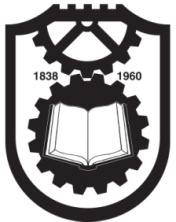 РАСПИСУЈЕ:К О Н К У Р СЗА УПИС У ШКОЛСКУ 2022/2023. ГОДИНУ НАДОКТОРСКЕ АКАДЕМСКЕ СТУДИЈЕДруги конкурсни рокФакултет инжењерских наука Универзитета у Крагујевцу у школској 2022/2023. години уписује студенте на докторске академске студије на студијском програму:МАШИНСКО ИНЖЕЊЕРСТВО (180 ЕСПБ).Укупан број студената: 25Број студената финансираних из буџета: 8Факултет инжењерских наука Универзитета у Крагујевцу у школској 2022/2023. години уписује студенте на докторске академске студије на студијском програму:ИНДУСТРИЈСКО ИНЖЕЊЕРСТВО И ИНЖЕЊЕРСКИ МЕНАЏМЕНТ (180 ЕСПБ).Укупан број студената: 11 од којих:6 слуша наставу на српском језику (2 на терет буџета и 4 самофинансирајућих),5 слуша наставу на енглеском језику у статусу самофинансирајућег студента.Број студената финансираних из буџета: 2Услови уписа:Право на упис имају сви кандидати који испуњавају услове у складу са члановима 8 до 14 Правилника о докторским академским студијама Факултета инжењерских наука (бр. 01-1/4323 од 2017. године):ДАС - МАШИНСКО ИНЖЕЊЕРСТВО може уписати лице које има остварених укупно 300 ЕСПБ на претходним нивоима студија из поља техничко технолошких или природно-математичких наука;ДАС - ИНДУСТРИЈСКО ИНЖЕЊЕРСТВО И ИНЖЕЊЕРСКИ МЕНАЏМЕНТ може уписати лице које има остварених укупно 300 ЕСПБ на претходним нивоима студија из поља техничко технолошких, природно-математичких наука или друштвено-хуманистичких наука (економске науке и менаџмент и бизнис).Редослед кандидата за упис у прву годину докторских студија утврђује се на основу укупног броја бодова који се формира на основу: просечне оцене остварене на претходним нивоима студија, дужине студирања, усаглашености претходних студија са студијским програмом докторских студија, објављених научних и стручних радова.Комисију за упис чине Продекан за научноистраживачки рад, Продекан за наставу и чланови Комисије за докторске студије.Комисија за упис формира ранг листу пријављених кандидата.Комисија за упис, ако сматра да је неопходно, може пре објављивања коначне ранг листе да спроведе улазни тест.Статус буџетског студента имају најбоље рангирани кандидати у оквиру ранг листе, а који остваре најмање 51 бод.Статус самофинансирајућег студента имају кандидати који остваре најмање 37 бодова ако се рангирају у оквиру расположивог броја места.Рангирање кандидата се врши на основу члана 12 Правилника о докторским академским студијама Факултета инжењерских наука (број 01-1/4323 од 2017.године).Линк за преузимање правилника:http://www.fink.rs/images/Fakultet/Dokumenta/Pravilnik_o_doktorskim_akademskim_studijama_2017_-_pre%C4%8Di%C5%A1%C4%87en_tekst.pdf Упис на студијски програм одређен је бројем расположивих места и местом кандидата на ранг листи.Конкурсни рокПријаве на конкурс за упис студената на Докторске студије примају се од 28. до 31. октобра 2022. године од 11 до 13 часова у Студенској служби на Факултету инжењерских наука Универзитета у Крагујевцу, улица Сестре Јањић бр. 6, Крагујевац.Образац Пријаве за конкурс се може подићи у просторијама Службе за студентске послове.ШколаринаВисина школарине за самофинансирајуће студенте студијског програма докторских академских студија - МАШИНСКО ИНЖЕЊЕРСТВО је 140.000,00 динара.Висина школарине за самофинансирајуће студенте студијског програма докторских академских студија - ИНДУСТРИЈСКО ИНЖЕЊЕРСТВО И ИНЖЕЊЕРСКИ МЕНАЏМЕНТ је 140.000,00 динара.Висина школарине за стране држављане је 2.500,00 евра.Остале одредбеКандидати приликом пријаве на конкурс предају:попуњену пријаву,очитану личну карту или фотокопију личне карте,диплому о завршеним студијама или уверење (оверена фотокопија),уверење о положеним испитима на претходним нивоима студија или додатак дипломе (оверена фотокопија),доказ о уплати (за трошкове спровођења конкурса),уверење од матичног факултета да се претходно завршени нивои студија вреднују са 300 ЕСПБ (ово не важи за студенте који су завршили Факултет инжењерских наука Универзитета у Крагујевцу).Све документе доставити у оригиналу или овереној копији.За трошкове које Факултет има у вези са спровођењем конкурса, кандидати плаћају накнаду у износу од 7000,00 динара на жиро-рачун Факултета инжењерских наука Универзитета у Крагујевцу, Сестре Јањић бр. 6, Крагујевац. Жиро-рачун Факултета је 840-7400760-81, са позивом на број 301.Контакт телефон: 034/336000Е-пошта:studentska.sluzba@fink.rs